心と心で、つながる未来へ名前（　　　　　　　　　　　　）【ミッションⅠ】　　私たち人間は，これまでによりよい生活をするために何を克服してきた（できるようになった）でしょうか？　・　　　　　　　　　　　　　　　　　・　・　　　　　　　　　　　　　　　　　・　・　　　　　　　　　　　　　　　　　・　・　　　　　　　　　　　　　　　　　・　・　　　　　　　　　　　　　　　　　・【ミッションII】　みんながずっと豊かで幸せな生活をしていくために、大切なことや　克服しなければいけないことは何でしょう。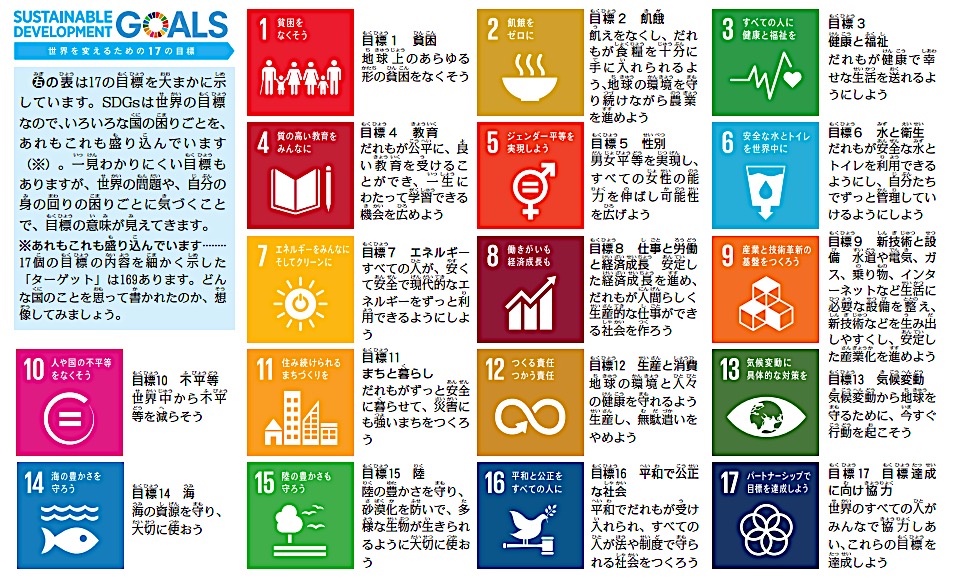 